Professional Certification Program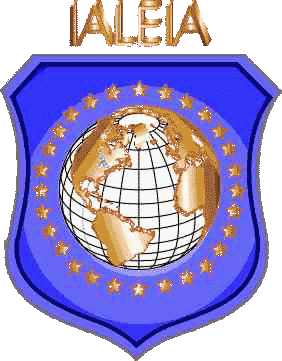 Basic Level Classification ApplicationBasic Level Classification Is Not a Certified Analysts Level but Does Enroll you in the Professional Certification Program Use additional sheets of 8 ½ by 11 paper, if necessary, to respond in full to each question.Incomplete applications will be returned.l. Name: __________________________________________________________________________               		(First)    		    (Middle)     		         (Last)2. Address: (home)_________________________________________________________________                  	     ____________________________________________________________________         Telephone: _______________ Fax: ___________________ E-Mail: ________________               (Agency name) _________________________________________________________ 	   (Agency Address) _______________________________________________________    _______________________________________________________________ 	Telephone: ______________   Fax:  _________________ E-Mail:___________ 3. IALEIA Membership No.:                 		Yrs. member   ___          4.  Work Title: _______________________________________________________________	(Attach Job Description)5.  Supervisor's Name/Title: ______________________________________________________Telephone No.:  ________________________________6.  40-Hour Basic Intelligence Course: Date Taken ___________   *Append a copy of Certificate or Diploma Received for Training.7.  Applicant's Certification          I hereby certify that all of the above information is true and complete and that I understand that basic level classification is not a certified analyst level, but does enroll me in the Professional Certification Program._______________________________      (Applicant's Signature and Date)8. PCP Committee Member Review_________________________________________________________________________	     (For IALEIA/PCP Use Only)Certification Number: ___________Certificate Mailed Date: ________________--------------------------------------------------------------------------------------------------------------------------------9. Attach Fee Here or Fill out Credit Card Information:       Make checks payable to IALEIA:      Basic Level Classification Fee: $50.00 USD                             (Non-US checks must be on banks with US correspondent banks)Visa # __________________ MasterCard # _____________________           American Express # _______________________________________Name on Card:  ___________________________________________Expiration Date:  ___/___/___	   CVV Code: _________Approved by the IALEIA Board: 04/08/2018IALEIA Code of EthicsA criteria for Basic Classification is that applicants adhere to IALEIA standards for ethics and professional conduct. The integrity of IALEIA is dependent upon the conduct of its individual members. A code of ethical behavior is set forth herewith for the purpose of providing guidance in achieving a desirable individual and group standard. Members of IALEIA willExhibit the highest standards of personal integrity and professional proprietyRepresent IALEIA at all official functions, including meetings, training events, and IALEIA Chapter activities, in accord with IALEIA bylaws, procedures, policies, and code of ethicsReport violations of IALEIA bylaws, policies, or code of ethics to the Board of DirectorsFollow all prevailing best practices and professional standards that apply to criminal intelligence analysis functionsAdhere to and apply the core tenets of the Law Enforcement Analytic Standards document when carrying out analytic assignmentsRefrain from any conduct, in an official capacity, that diminishes public trust and confidence or detracts from the integrity of the criminal intelligence analysis professionAvoid engaging in criminal, dishonest, disreputable, or disgraceful personal conductAvoid any non-official social or business associations with persons who are known to engage in criminal activityDiligently protect individual civil rights, civil liberties, and personal privacy in all professional actions and intelligence projectsRefrain from any activities that might adversely affect the reputation of IALEIA and/or IALEIA members.Members of IALEIA will notEngage in unauthorized information release concerning ongoing or prospective criminal cases, intelligence operations, or other sensitive law enforcement informationKnowingly misrepresent any case evidence, research data, or analytic findingsPurposely provide false or misleading information concerning their academic background, analytic experience, or professional qualificationsSolicit or accept any bribes, gifts, or favors in connection with official dutiesKnowingly make false or misleading statements, or conceal material facts, in connection with any analytic project or official proceedingEngage in any form of illegal activity—including consumption of illegal substancesDenigrate IALEIA, their agency, co-workers, or the criminal analysis professionDiscriminate against others on the basis of race, sex, creed, national origin, or religionParticipate in any form of sexual harassment or exhibit malice directed at any member of a minority or other protected groupMisuse, or release to any non-member without authorization, any sensitive or proprietary IALEIA material, including official logo, membership records, administrative proceedings, official documents and publications, training materials, or other non-public data.I agree to adhere to the above Code of Ethics._______________________________ (Applicant's Signature and Date)